Witam Państwa.Ćwiczenia uczą dostrzegania i wskazywania nierealność różnych rzeczy i sytuacji. 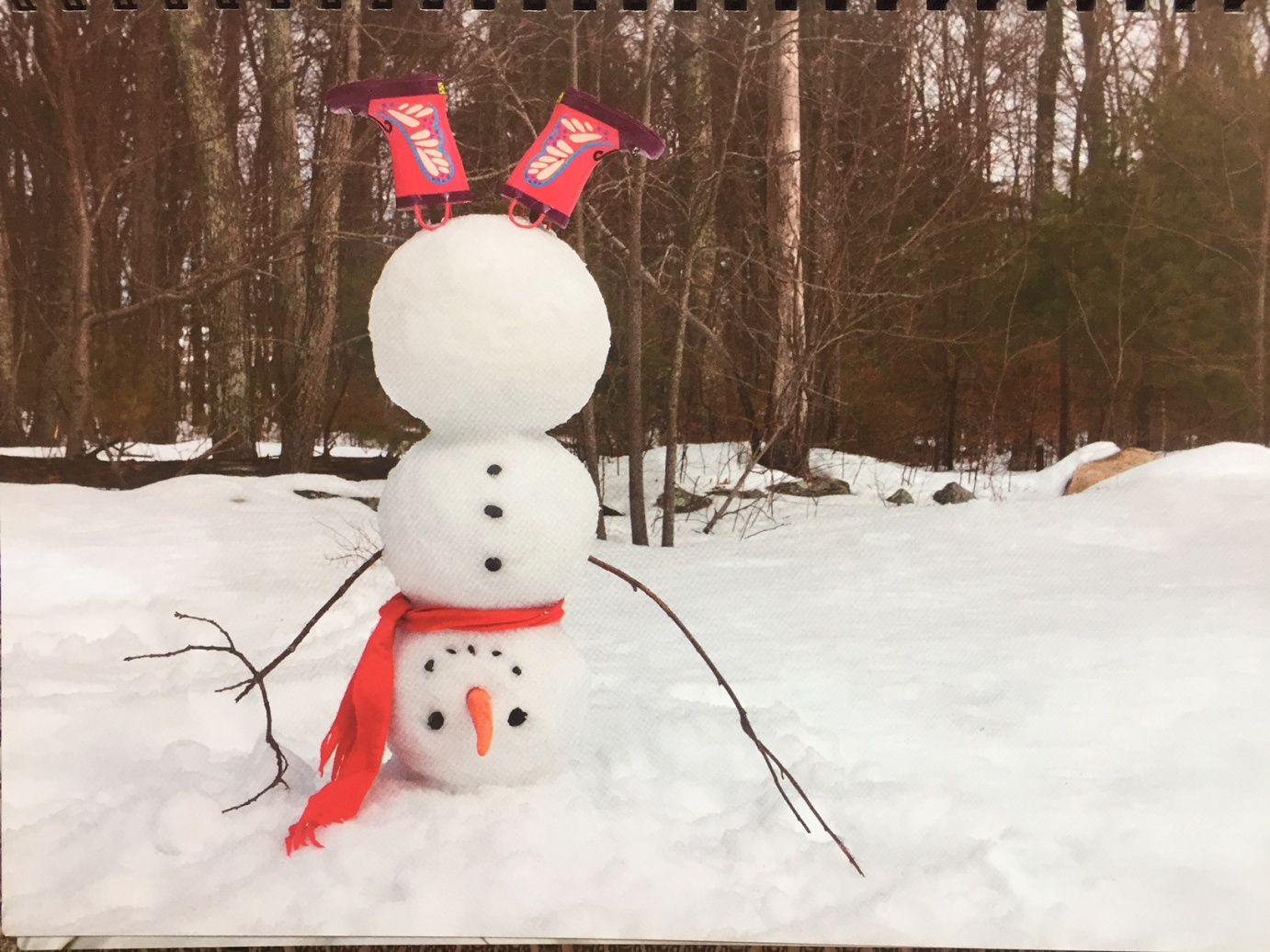 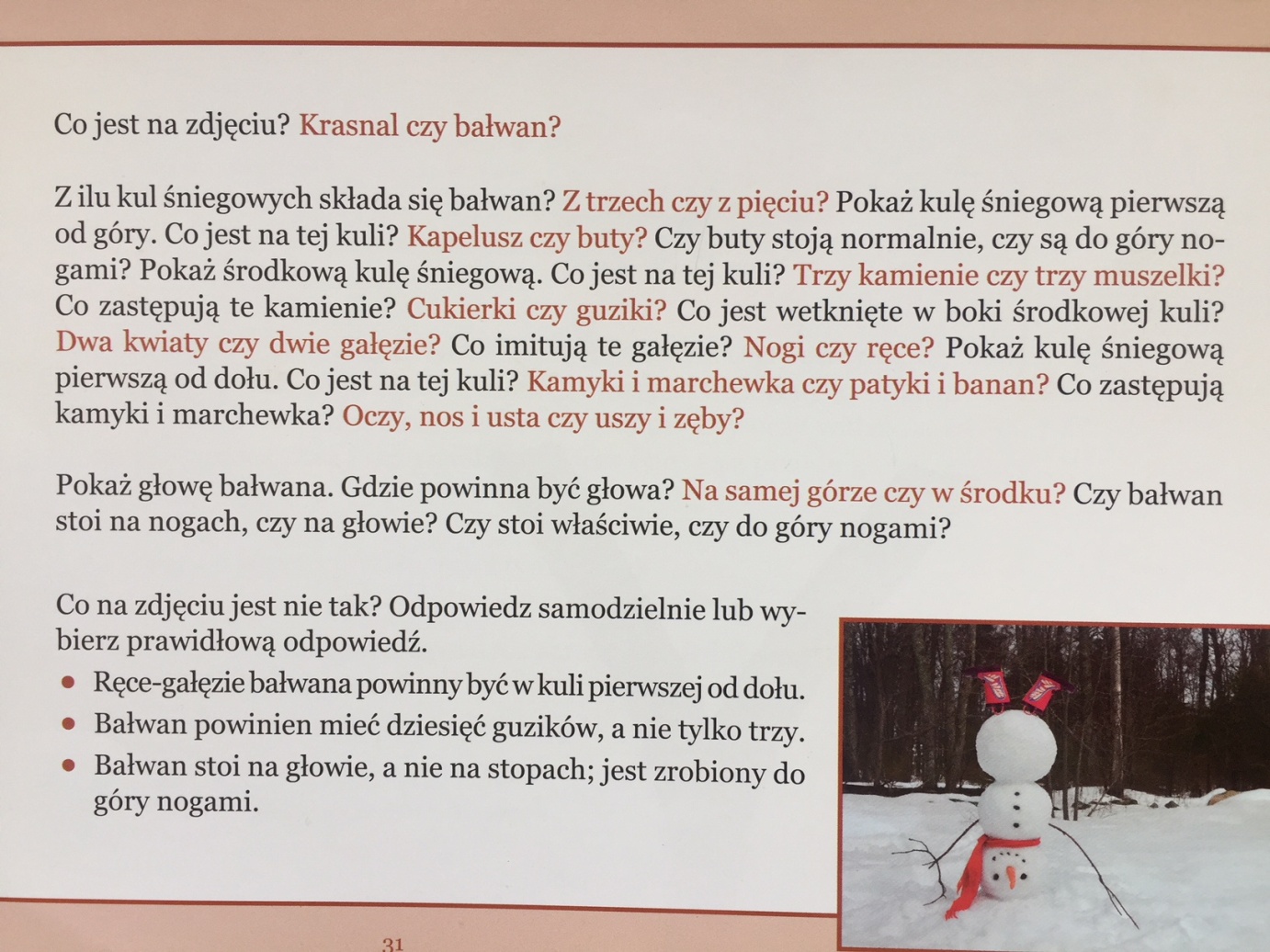 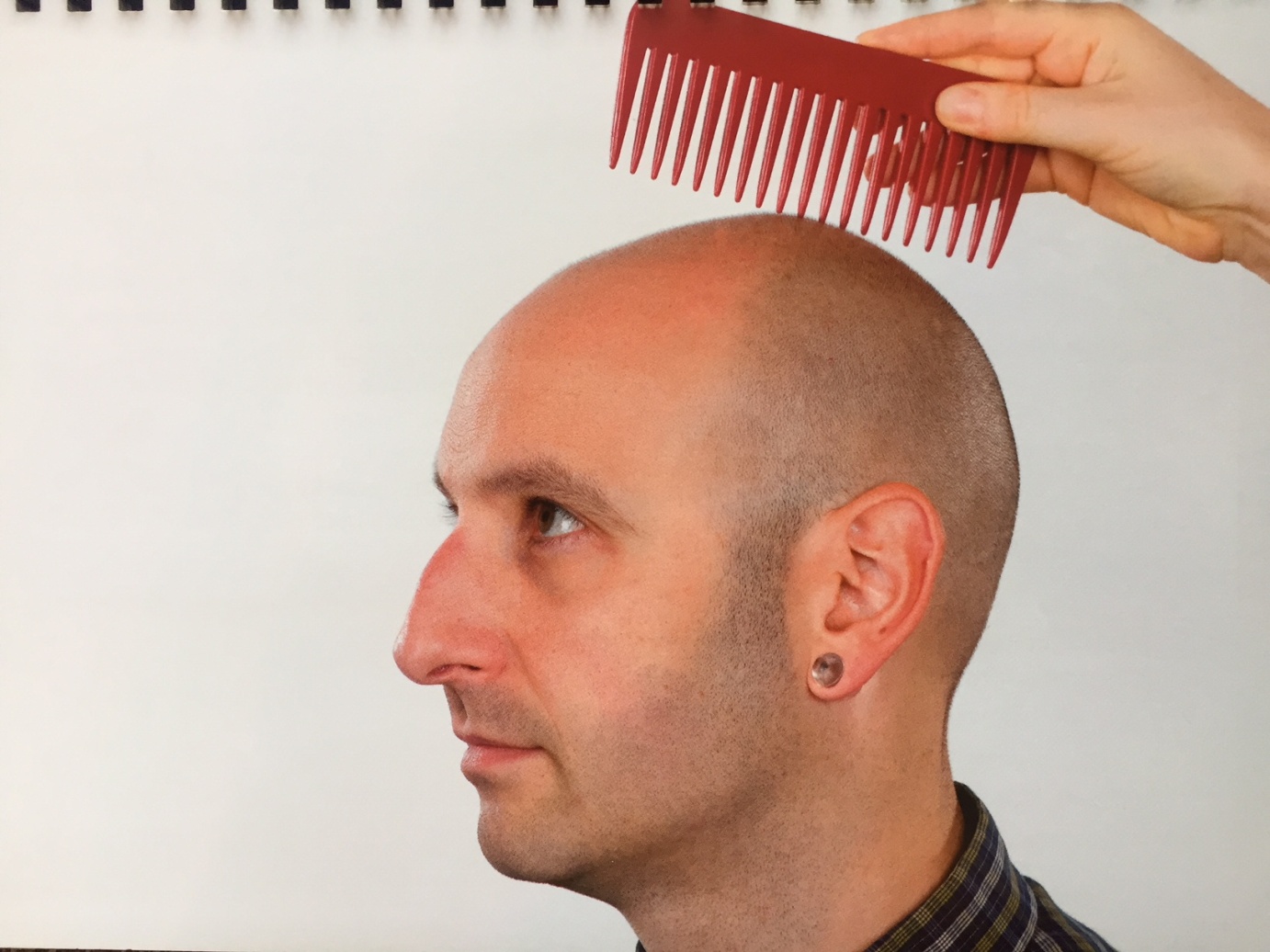 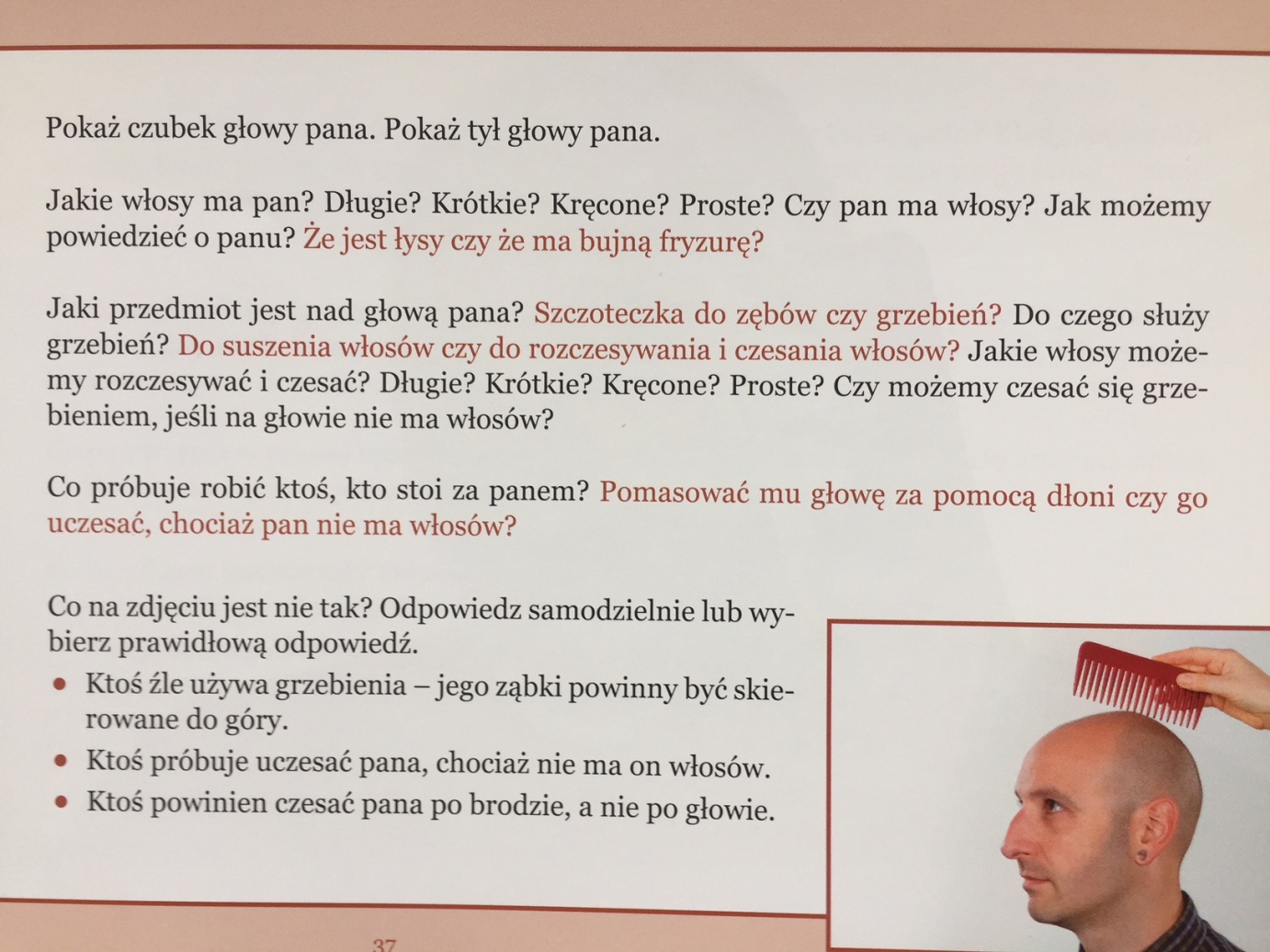 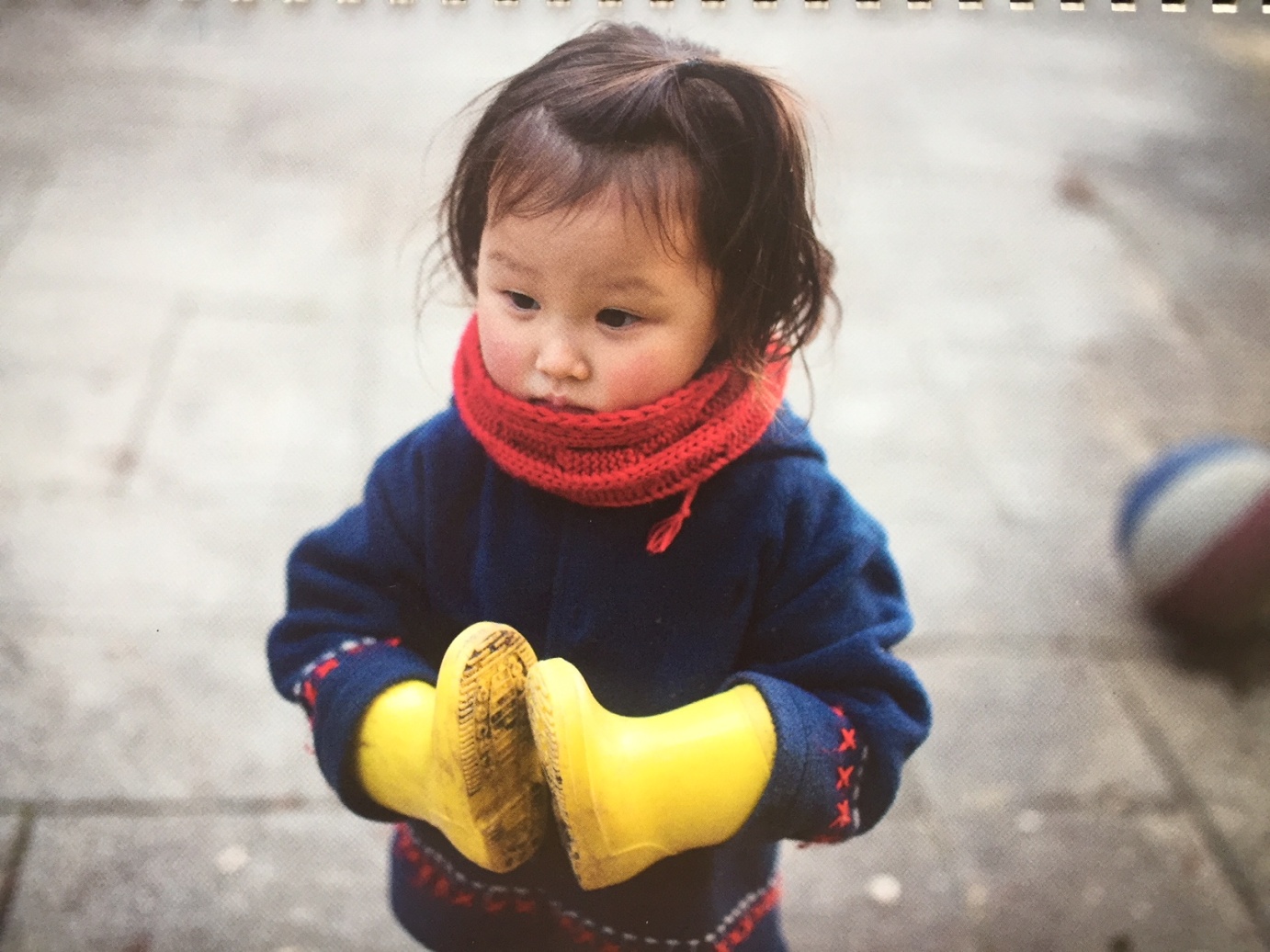 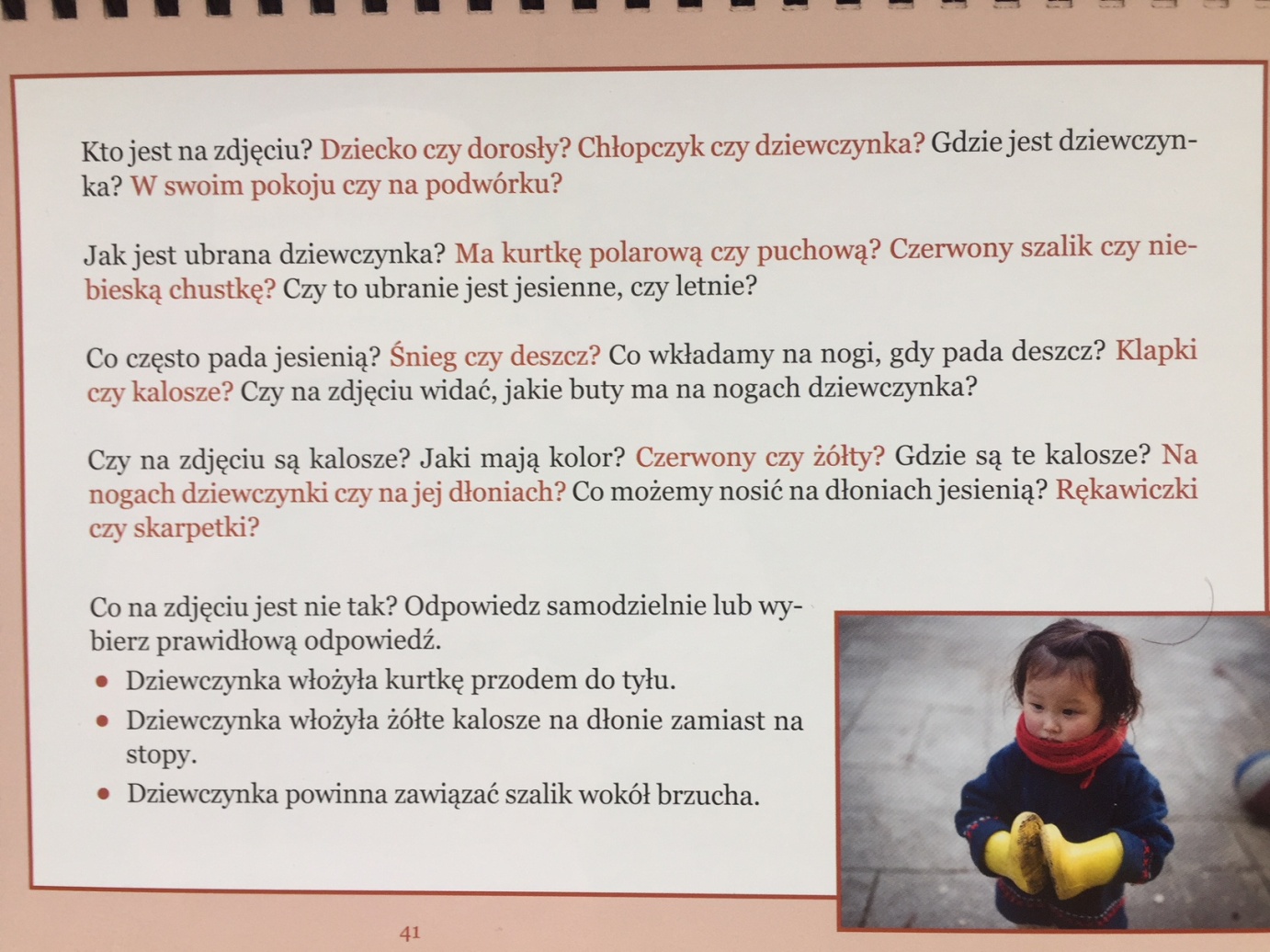 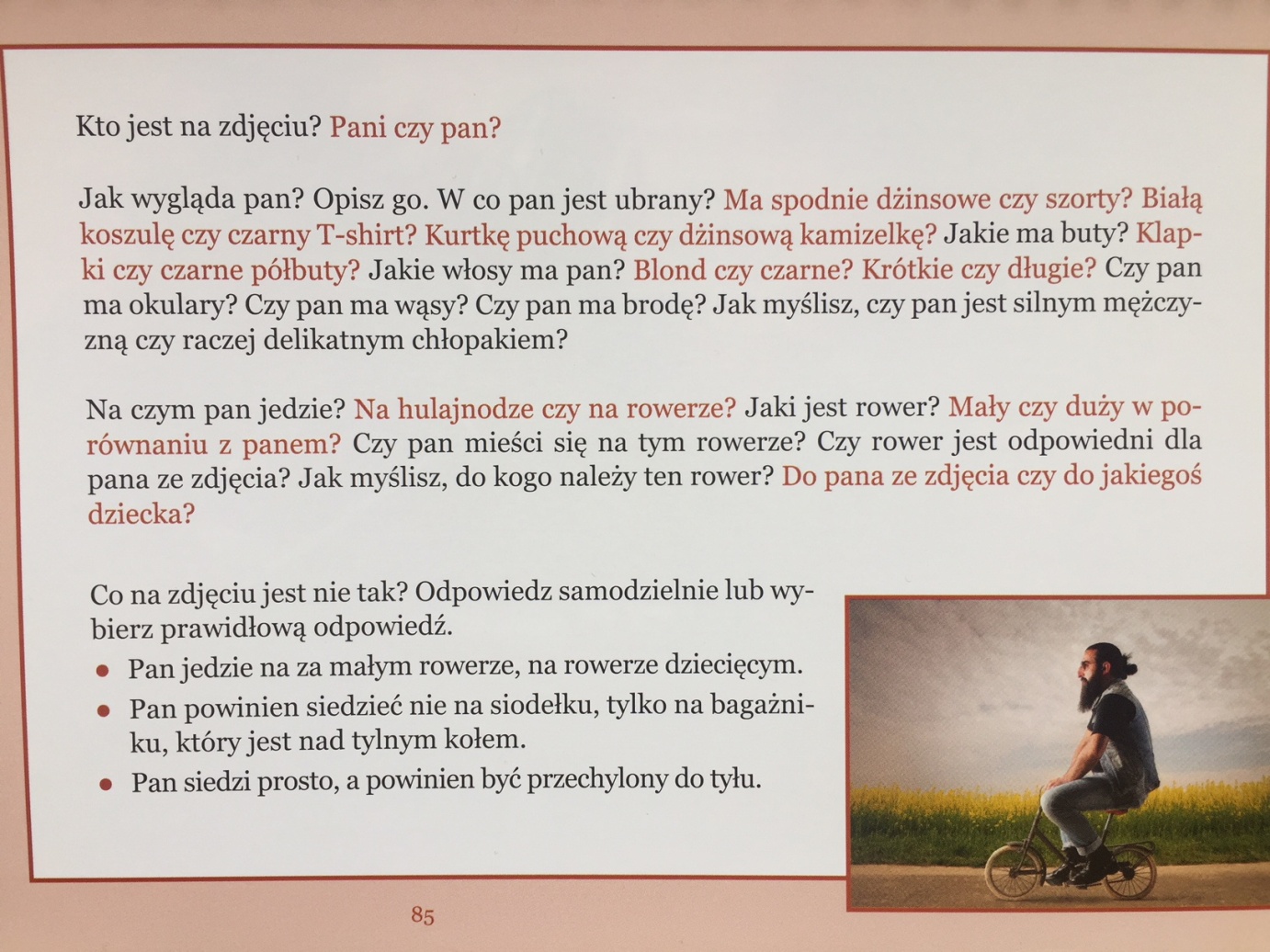 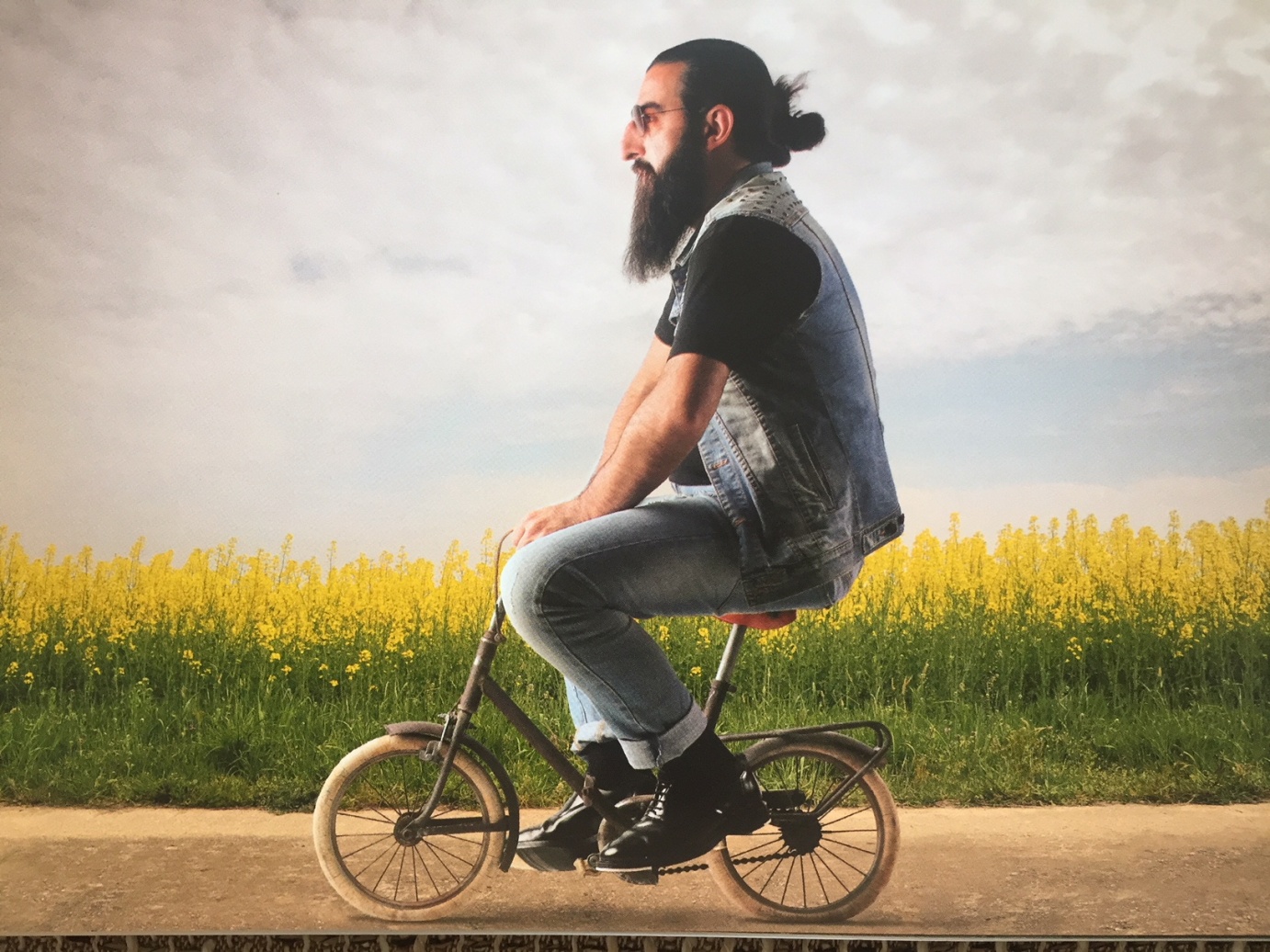 